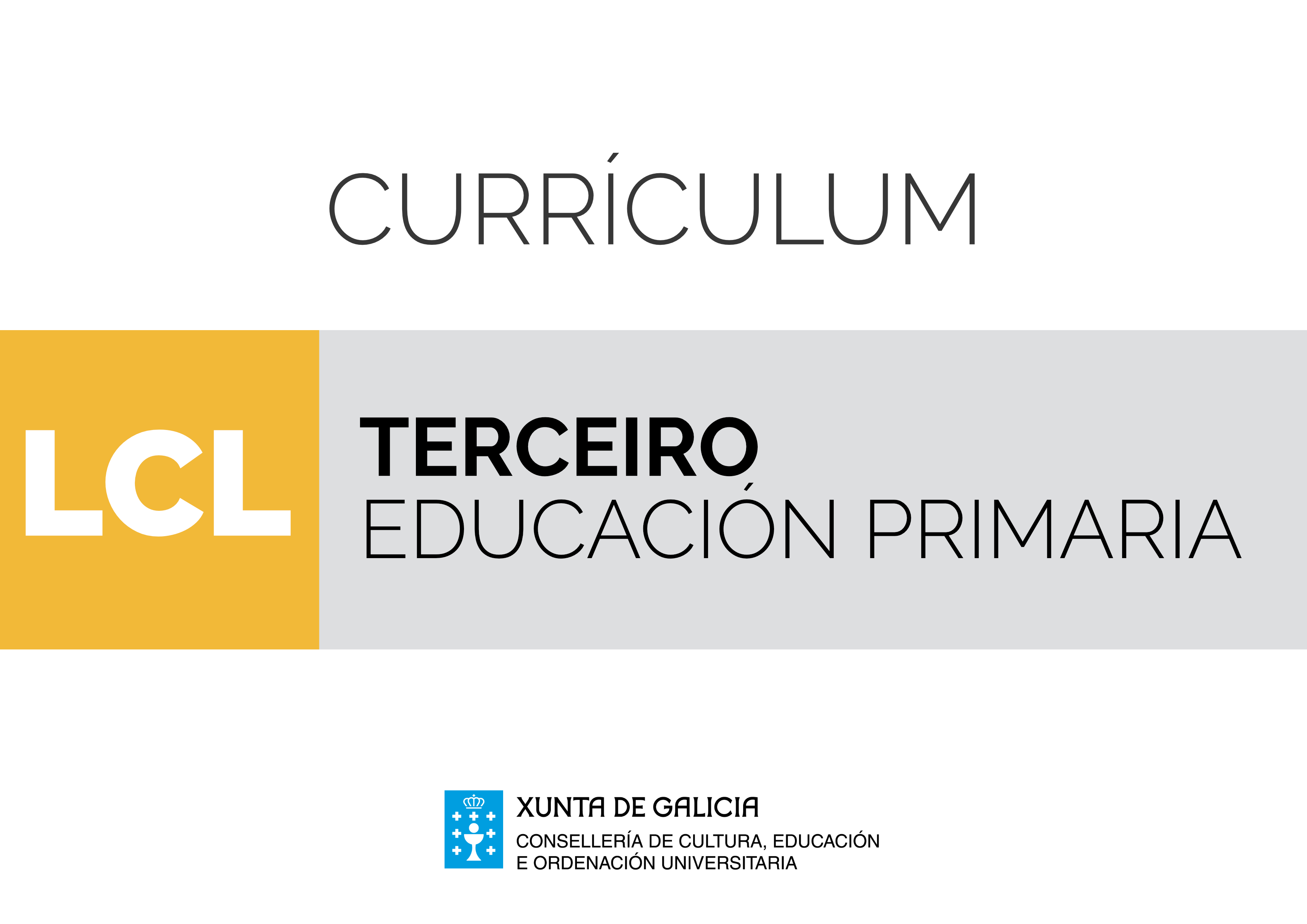 Disciplinas troncaisÁrea de Lingua castelá e literaturaO ensino da área de Lingua castelá e literatura ao longo da educación primaria ten como obxectivo o desenvolvemento da competencia comunicativa lingüística do alumnado. Esta debe achegar durante toda a etapa as ferramentas e os coñecementos necesarios para que os nenos e as nenas poidan desenvolverse satisfactoriamente nos ámbitos privado e público, relacionados coas interaccións individuais e sociais cotiás propias da súa idade.A lingua apréndese, non para falar, ler ou escribir sobre a lingua, senón para falar, ler e escribir sobre emocións, afectos, aventuras, sobre o mundo. Ademais, a lingua é o medio das relacións interpersoais e a porta de acceso ao coñecemento. Neste marco, o profesorado de lingua debe guiar o alumnado para facelo usuario consciente do potente instrumento que é a lingua, a competencia en comunicación lingüística, para comprender, crear e/ou transformar o seu mundo; utilizar a potencia do manexo efectivo da lingua para unha comunicación eficaz, e lograr un avance substancial no desenvolvemento das súas posibilidades. Nesta concepción da lingua como instrumento para a transmisión de información e ferramenta para operar co coñecemento, debe situarse o ensino da Literatura. Transmisora de cultura e tamén liberadora, a Literatura incita á fantasía, á evocación de mundos posibles, á creación e á reflexión crítica. E vai de par coa lingua que achega aspectos metalingüísticos e instrumentais fundamentais para acceder aos textos literarios e para crealos. Así, a aprendizaxe da literatura debe constituír tanto un instrumento de aprendizaxe como unha fonte de gozo e de creatividade.En consecuencia co anterior, o currículo da área de Lingua castelá e literatura organízase en bloques que responden á educación literaria, ás actividades lingüísticas ou destrezas esenciais para a comunicación oral e escrita, e ao coñecemento metalingüístico.O Bloque 1 Comunicación oral: escoitar e falar establece as habilidades necesarias para que os nenos e nenas comuniquen con precisión as súas propias ideas e axusten o propio discurso, cada vez máis elaborado segundo se avanza na etapa, ás distintas situacións de comunicación. Ademais, aborda aspectos esenciais da interacción social como a escoita atenta e o respecto das ideas dos e das demais. Está pois centrado na xestión das relacións sociais a través do diálogo e na planificación e exposición dos discursos orais. Este bloque inclúe, ademais, os elementos non verbais como parte integrante do proceso comunicativo, xa que en moitas ocasións actúan como reguladores do proceso de comunicación, contribuíndo a ampliar, modificar ou reducir o significado da mensaxe.Os Bloques 2 e 3 Comunicación escrita: ler e escribir deben fomentar o achegamento, en contextos persoais, académicos e sociais á comprensión e produción de textos de diferente tipoloxía, atendendo tanto a forma da mensaxe (descritivos, narrativos, dialogados, expositivos e argumentativos) como a intención comunicativa (informativos, literarios, prescritivos e persuasivos) Comprender un texto implica poñer en marcha unha serie de estratexias de lectura que deben practicarse na aula e proxectarse en todas as esferas da vida e en calquera finalidade de lectura: ler para obter información, ler para aprender ou ler por pracer.Pola súa parte, o bloque sobre a escritura pretende a aprendizaxe desta como un procedemento estruturado en tres fases: planificación do escrito, redacción, e revisión de borradores antes de producir o texto definitivo. Así, a ensinanza da escrita non se debe centrar no produto final, elaborado de forma individual ou en grupo, senón en todo ao proceso de escritura. Do mesmo modo, a avaliación está ligada a todo o desenvolvemento do texto escrito, no que, ademais, a revisión en grupo como práctica habitual contribuirá a favorecer a aprendizaxe autónoma.O Bloque 4 Coñecemento da lingua responde á necesidade de suscitar a aprendizaxe progresiva metalingüística para apropiarse do léxico e das regras gramaticais e ortográficas imprescindibles para o uso adecuado da lingua, é dicir, falar, ler e escribir correctamente. Debe ser unha aprendizaxe fundamentalmente funcional e significativa, integrada no proceso de lectura e escritura.O Bloque 5 Educación Literaria pretende implicar aos alumnos e alumnas nun proceso de formación lectora que continúe ao longo de toda a súa vida. A reflexión literaria a través da lectura, comprensión e interpretación de textos significativos favorece o coñecemento das posibilidades expresivas da lingua, desenvolve a capacidade crítica e creativa do alumnado, dálle acceso ao coñecemento doutras épocas e culturas e enfróntao a situacións que enriquecen a súa experiencia do mundo e favorecen o coñecemento do mesmo. Os nenos e nenas deben ir adquirindo, coa guía do persoal docente, os recursos persoais propios dunha persoa lectora activa. Do mesmo xeito, foméntase a produción de textos persoais con intención literaria a través de proposta de tarefas lúdicas e creativas.O currículo deste século non pode deixar de lado as tecnoloxías da información e da comunicación (TIC). Toda a súa potencialidade en relación co desenvolvemento das habilidades lingüístico-comunicativas debe aproveitarse nas aulas para favorecer interactivamente tanto a aprendizaxe de linguas e o desenvolvemento das competencias básicas do alumnado como a propia aprendizaxe do uso destas tecnoloxías. A organización do currículo en bloques e a secuencia destes non indican xerarquía nas aprendizaxes dentro do aula, ben ao contrario, estas deben ser abordadas desde enfoques comunicativos e, na medida do posible, globalizadores e interdisciplinares, que teñan en conta a transversalidade da aprendizaxe baseada en competencias.Os métodos utilizados deben enfocarse á posibilitar a realización de tarefas que o alumnado deba resolver facendo uso axeitado dos distintos tipos de coñecementos, destrezas, actitudes e valores. O traballo por proxectos resulta especialmente relevante para a aprendizaxe por competencias pois permite aplicar a contextos da vida real ou verosímiles as aprendizaxes realizadas, e motiva para aprender máis ao xerar nos nenos e nenas a curiosidade e a necesidade de adquirir novos coñecementos, destrezas, actitudes e valores na resolución do proxecto.A integración das TIC debe ir acompañada dun cambio metodolóxico que oriente a aprendizaxe da lingua cara á mellora dos usos comunicativos, desterrando das aulas prácticas rutineiras centradas na análise e descrición de unidades lingüísticas descontextualizadas. Para iso, o uso das TIC nas actividades de ensino- aprendizaxe debe darse sempre no marco de proxectos de comunicación, inscritos en situacións reais, que teñan sentido para o alumnado e cuxa finalidade sexa a produción e a comprensión de textos reais tanto de carácter oral como escrito. Así mesmo, nas decisións metodolóxicas deben terse en conta a atención á diversidade e a consideración dos distintos ritmos e estilos de aprendizaxe do alumnado, mediante prácticas de traballo individual e cooperativo que posibiliten a resolución conxunta das tarefas, e potencien a inclusión do alumnadoEn canto á avaliación, é recomendable a utilización de diferentes técnicas como, por exemplo, o portfolio, as rúbricas, mapas conceptuais, debates, solución de problemas contextualizados, ademais das probas específicas.A implicación das familias non proceso de ensino-aprendizaxe é un factor a potenciar, xa que o proceso de ensino-aprendizaxe competencial dáse tanto desde os ámbitos formais coma nos informais e non formais. A súa colaboración redundará positivamente no rendemento e nos resultados académicos do alumnado. Finalmente, a situación de sociedade multilingüe na que vivimos solicita un enfoque metodolóxico de carácter plurilingüe que potencie o desenvolvemento comunicativo dos nenos e nenas nas linguas que vaian adquirindo ao longo da súa vida, con independencia da diferenza de fins e niveis de dominio con que as utilicen. Isto implica un tratamento integrado das linguas que o alumnado está a aprender na escola. No caso das áreas de Lingua castelá e literatura e de Lingua galega e literatura, os currículos presentan certos contidos similares, e unha distribución igualmente similar en cada un dos cursos que conforman a educación primaria. Evidentemente, cada lingua ten as súas características propias, que requiren dun tratamento e traballo específico, pero hai determinados aspectos do currículo que, pola afinidade ou similitude que presentan en ambas as áreas, precisan ben ser abordados de maneira parella, ben ser presentados só nunha lingua pero traballados e practicados en cada unha delas. Así pois, o profesorado implicado no proceso de ensino-aprendizaxe da Lingua castelá e literatura e de Lingua galega e literatura, en cada curso da educación primaria, deberá organizar o seu labor para evitar a repetición de contidos naqueles aspectos comúns á aprendizaxe de calquera lingua, como son as estratexias de lectura, ou o proceso de escritura, a tipoloxía textual ou a definición de termos lingüísticos. En consonancia co anterior, é preciso que o profesorado utilice a mesma terminoloxía nas dúas linguas para non dificultar innecesariamente o proceso de aprendizaxe do alumnado.Ademais, no centro teñen presenza lingua(s) estranxeira(s) que tamén son abordadas na aula desde un enfoque comunicativo e intercultural, pois o coñecemento dos valores e as crenzas compartidas por grupos sociais doutros países resulta esencial para a comunicación nesta sociedade globalizada. Así, para o tratamento integrado de linguas é preciso que, igual que acontece non caso das dúas linguas cooficiais, haxa unha coordinación entre o profesorado destas e o de lingua estranxeira, para evitar a repetición de contidos na liña das que se mencionaron para as linguas ambientais, e para unificar a terminoloxía. Pois, non se pode esquecer que o achegamento do alumnado á lingua estranxeira prodúcese, na maior parte dos casos, partindo das linguas próximas, a materna e a(s) ambiental(is).ÁREALINGUA CASTELÁ E LITERATURALINGUA CASTELÁ E LITERATURACURSOTERCEIROObxectivosContidosCriterios de avaliaciónEstándares de aprendizaxeCompetencias claveBLOQUE 1. COMUNICACIÓN ORAL. FALAR E ESCOITARBLOQUE 1. COMUNICACIÓN ORAL. FALAR E ESCOITARBLOQUE 1. COMUNICACIÓN ORAL. FALAR E ESCOITARBLOQUE 1. COMUNICACIÓN ORAL. FALAR E ESCOITARBLOQUE 1. COMUNICACIÓN ORAL. FALAR E ESCOITARacdeB1.1. Estratexias e normas para o intercambio comunicativo: participación; exposición clara; escoita; respecto á quenda de palabra; respecto polos sentimentos, experiencias, ideas, opinións e coñecementos dos e das demais. B1.1.Participar en situacións de comunicación, dirixidas ou espontáneas, respectando a quenda de palabra e a intervención dos e das demais.LCB1.1.1. Expresa de forma global, ideas, opinións e sentimentos con certa claridade.CCLCAACSCacdeB1.1. Estratexias e normas para o intercambio comunicativo: participación; exposición clara; escoita; respecto á quenda de palabra; respecto polos sentimentos, experiencias, ideas, opinións e coñecementos dos e das demais. B1.1.Participar en situacións de comunicación, dirixidas ou espontáneas, respectando a quenda de palabra e a intervención dos e das demais.LCB1.1.2. Aplica as normas sociocomunicativas: escoita atenta, espera de quendas, respecto da opinión dos e das demais.CCLCAACSCbeB1.2. Comprensión e expresión de mensaxes verbais e non verbais, especialmente xestos e ton de voz que complementen o significado da mensaxe.B1.2. Recoñecer a información verbal e non verbal dos discursos orais e integrala na produción propia. LCB1.2.1. Integra de xeito global os recursos verbais e non verbais para comunicarse oralmente, identificando o valor comunicativo destes.CCLbeB1.2. Comprensión e expresión de mensaxes verbais e non verbais, especialmente xestos e ton de voz que complementen o significado da mensaxe.B1.2. Recoñecer a información verbal e non verbal dos discursos orais e integrala na produción propia. LCB1.2.2. Exprésase cunha pronunciación e unha dicción correctas.CCLabeB1.3. Participación en situacións de comunicación, espontáneas e dirixidas, utilizando un discurso cunha secuencia lineal sinxela.B1.3. Expresarse con coherencia básica de forma oral para satisfacer necesidades de comunicación en diferentes situación de aula.LCB1.3.1. Participa activamente e con coherencia básica en diversas situacións de comunicación: DiálogosExposicións orais seguindo un modelo, e guiadas, con axuda, cando cumpra, das tecnoloxías da información e da comunicación. CCLCDCAACSCCSIEEbeB1.4. Dedución das palabras evidentes polo contexto. Interese pola ampliación de vocabulario. Creación de redes semánticas sinxelas.B1.4. Facer hipóteses sobre o significado de palabras evidentes a partir do seu contexto de uso.LCB1.4.1. Identifica polo contexto o significado de distintas palabras.CCLbeB1.4. Dedución das palabras evidentes polo contexto. Interese pola ampliación de vocabulario. Creación de redes semánticas sinxelas.B1.4. Facer hipóteses sobre o significado de palabras evidentes a partir do seu contexto de uso.LCB1.4.2. Utiliza o vocabulario axeitado a súa idade para expresarse con progresiva precisión nos diferentes contextos de comunicación.CCLCAAbdeiB1.5. Comprensión global e específica de textos orais de diversa tipoloxía e procedentes de diversas fontes (produción didáctica, gravacións, medios de comunicación).B1.5. Recoñecer o tema e as ideas principais de textos orais breves e sinxelos de diferente tipoloxía, segundo a forma da mensaxe (descritivos, narrativos, dialogados, expositivos) e a súa intención comunicativa (informativos, literarios e prescritivos).LCB1.5.1. Comprende de forma global a información xeral de textos orais de uso habitual, do ámbito escolar e social, identifica o tema e selecciona as ideas principais: noticias, contos, folletos informativos, narracións, textos científicos, anuncios publicitarios, receitas médicas….CCLCAAbdeiB1.5. Comprensión global e específica de textos orais de diversa tipoloxía e procedentes de diversas fontes (produción didáctica, gravacións, medios de comunicación).B1.5. Recoñecer o tema e as ideas principais de textos orais breves e sinxelos de diferente tipoloxía, segundo a forma da mensaxe (descritivos, narrativos, dialogados, expositivos) e a súa intención comunicativa (informativos, literarios e prescritivos).LCB1.5.3. Responde preguntas sinxelas correspondentes á comprensión literal.CCLbdeiB1.5. Comprensión global e específica de textos orais de diversa tipoloxía e procedentes de diversas fontes (produción didáctica, gravacións, medios de comunicación).B1.5. Recoñecer o tema e as ideas principais de textos orais breves e sinxelos de diferente tipoloxía, segundo a forma da mensaxe (descritivos, narrativos, dialogados, expositivos) e a súa intención comunicativa (informativos, literarios e prescritivos).LCB1.5.4. Utiliza de xeito guiado a información recollida, para levar a cabo diversas actividades en situacións de aprendizaxe. CCLCAACSIEEbdeiB1.5. Comprensión global e específica de textos orais de diversa tipoloxía e procedentes de diversas fontes (produción didáctica, gravacións, medios de comunicación).B1.6. Utilizar os medios de comunicación social como instrumento de aprendizaxe.LCB1.6.1. Utiliza de xeito guiado os medios audiovisuais e dixitais para obter información.CCLCDCAAbdeiB1.5. Comprensión global e específica de textos orais de diversa tipoloxía e procedentes de diversas fontes (produción didáctica, gravacións, medios de comunicación).B1.6. Utilizar os medios de comunicación social como instrumento de aprendizaxe.LCB1.6.2. Transforma en noticias sinxelas feitos cotiás próximos á súa realidade, imitando modelos.CCLCSCbdeiB1.5. Comprensión global e específica de textos orais de diversa tipoloxía e procedentes de diversas fontes (produción didáctica, gravacións, medios de comunicación).B1.6. Utilizar os medios de comunicación social como instrumento de aprendizaxe.LCB1.6.3. Comprende de forma global o contido principal dunha entrevista, noticia ou debate infantil procedente dos medios de comunicación.CCLCDCAACSCbeB1.6. Audición e reprodución de textos adecuados ao nivel que estimulen o seu interese.B1.7. Dramatizacións de textos literarios adaptados á idade e de producións propias. B1.7. Reproducir textos axeitados aos seus gustos e intereses.LCB1.7.1. Reproduce de memoria textos literarios, non literarios e propios, sinxelos e breves, axeitados aos seus gustos e intereses.CCLCAACCECbeB1.6. Audición e reprodución de textos adecuados ao nivel que estimulen o seu interese.B1.7. Dramatizacións de textos literarios adaptados á idade e de producións propias. B1.7. Reproducir textos axeitados aos seus gustos e intereses.LCB1.7.2. Interpreta diferentes personaxes, reflectindo as súas características esenciais, memorizando e representando as súas accións e xestos máis definitorios.CCLCAACCECbeB1.8. Produción de textos orais sinxelos de diferente tipoloxía.B1.8. Producir textos orais adecuados ao nivel dos xéneros máis habituais imitando modelos, atendendo á forma da mensaxe (descritivos, narrativos, dialogados, expositivos) e a súa intención comunicativa (informativos, literarios e prescritivos). LCB1.8.1. Elabora comprensiblemente textos orais breves e sinxelos do ámbito escolar e social, adecuados ao nivel, imitando modelos.CCLCAACSIEEbeB1.8. Produción de textos orais sinxelos de diferente tipoloxía.B1.8. Producir textos orais adecuados ao nivel dos xéneros máis habituais imitando modelos, atendendo á forma da mensaxe (descritivos, narrativos, dialogados, expositivos) e a súa intención comunicativa (informativos, literarios e prescritivos).LCB1.8.2. Organiza o discurso cunha secuencia coherente elemental, utilizando nexos básicos. CCLCAACSIEEabeB1.9. Estratexias para utilizar a linguaxe oral como instrumento de comunicación e aprendizaxe: escoitar e preguntar.B1.9. Utilizar de xeito efectivo a linguaxe oral: escoitar e preguntar.LCB 1.9.1. Emprega de xeito efectivo a linguaxe oral para comunicarse e aprender: escoita e pregunta para asegurar a comprensión. CCLCAACSCCSIEEBLOQUE 2. COMUNICACIÓN ESCRITA. LERBLOQUE 2. COMUNICACIÓN ESCRITA. LERBLOQUE 2. COMUNICACIÓN ESCRITA. LERBLOQUE 2. COMUNICACIÓN ESCRITA. LERBLOQUE 2. COMUNICACIÓN ESCRITA. LERbeB2.1. Lectura, en silencio e en voz alta, de distintos tipos de texto próximos á súa experiencia.B2.1. Ler en voz alta e en silencio diferentes textos.LCB2.1.1. Le en voz alta, sen dificultade, diferentes tipos de textos apropiados á súa idade.  CCLbeB2.1. Lectura, en silencio e en voz alta, de distintos tipos de texto próximos á súa experiencia.B2.1. Ler en voz alta e en silencio diferentes textos.LCB2.1.2. Le en silencio textos sinxelos próximos á súa experiencia.CCLeB2.2. Comprensión de textos de diversa tipoloxía, adecuados á súa idade, lidos en voz alta e en silencio, segundo a súa tipoloxía e valorando a lectura como medio para ampliar o vocabulario e fixar a ortografía correcta.B2.2. Comprender distintos tipos de textos adaptados á súa idade e valorar a lectura como medio para ampliar o vocabulario, fixar a ortografía correcta e como gozo persoal.LCB2.2.1. Resume, respondendo a preguntas e reflectindo as ideas principais, textos de diversa tipoloxía textual. CCLCAAeB2.2. Comprensión de textos de diversa tipoloxía, adecuados á súa idade, lidos en voz alta e en silencio, segundo a súa tipoloxía e valorando a lectura como medio para ampliar o vocabulario e fixar a ortografía correcta.B2.2. Comprender distintos tipos de textos adaptados á súa idade e valorar a lectura como medio para ampliar o vocabulario, fixar a ortografía correcta e como gozo persoal.LCB2.2.2. Distingue en textos do ámbito escolar e social e de forma xeral, entre as diversas tipoloxías atendendo á forma da mensaxe (descritivos, narrativos, dialogados, expositivos) e á súa intención comunicativa (informativos, literarios e prescritivos).CCLCAAeB2.2. Comprensión de textos de diversa tipoloxía, adecuados á súa idade, lidos en voz alta e en silencio, segundo a súa tipoloxía e valorando a lectura como medio para ampliar o vocabulario e fixar a ortografía correcta.B2.2. Comprender distintos tipos de textos adaptados á súa idade e valorar a lectura como medio para ampliar o vocabulario, fixar a ortografía correcta e como gozo persoal.LCB2.2.3. Elabora glosarios coas novas palabras.CCLCAAbeB2.3. Utilización de estratexias para a comprensión lectora de textos:consideración do título e das ilustracións. Identificación de palabras crave. Anticipación de hipótese de significado polo contexto. Recoñecemento básico da tipoloxía textual. Uso do dicionario. B2. 3. Utilizar de xeito guiado estratexias elementais para a comprensión lectora de textos moi sinxelos de diversa tipoloxía.LCB2.3.1. Identifica as palabras clave dun texto.CCLCAAbeB2.3. Utilización de estratexias para a comprensión lectora de textos:consideración do título e das ilustracións. Identificación de palabras crave. Anticipación de hipótese de significado polo contexto. Recoñecemento básico da tipoloxía textual. Uso do dicionario. B2. 3. Utilizar de xeito guiado estratexias elementais para a comprensión lectora de textos moi sinxelos de diversa tipoloxía.LCB2.3.2. Activa, de forma guiada, coñecementos previos para comprender un texto.CCLCAAbeB2.3. Utilización de estratexias para a comprensión lectora de textos:consideración do título e das ilustracións. Identificación de palabras crave. Anticipación de hipótese de significado polo contexto. Recoñecemento básico da tipoloxía textual. Uso do dicionario. B2. 3. Utilizar de xeito guiado estratexias elementais para a comprensión lectora de textos moi sinxelos de diversa tipoloxía.LCB2.3.3. Formula hipóteses sobre o contido do texto a partir do título e de ilustracións redundantes. CCLCAAbeB2.3. Utilización de estratexias para a comprensión lectora de textos:consideración do título e das ilustracións. Identificación de palabras crave. Anticipación de hipótese de significado polo contexto. Recoñecemento básico da tipoloxía textual. Uso do dicionario. B2. 3. Utilizar de xeito guiado estratexias elementais para a comprensión lectora de textos moi sinxelos de diversa tipoloxía.LCB2.3.4. Relaciona a información contida nas ilustracións coa información que aparece no texto.CCLCAAbeB2.3. Utilización de estratexias para a comprensión lectora de textos:consideración do título e das ilustracións. Identificación de palabras crave. Anticipación de hipótese de significado polo contexto. Recoñecemento básico da tipoloxía textual. Uso do dicionario. B2. 3. Utilizar de xeito guiado estratexias elementais para a comprensión lectora de textos moi sinxelos de diversa tipoloxía.LCB2.3.5. Iníciase na utilización do dicionario de xeito guiado.CCLCAAeB2.4. Gusto pola lectura. B2.5. Selección de libros segundo o gusto persoal. B2.6. Lectura dos libros establecidos no Plan lector. B2.4. Ler por propia iniciativa diferentes tipos de textos.LCB2.4.1. Dedica momentos de lecer para a lectura voluntaria.CCLeB2.4. Gusto pola lectura. B2.5. Selección de libros segundo o gusto persoal. B2.6. Lectura dos libros establecidos no Plan lector. B2.4. Ler por propia iniciativa diferentes tipos de textos.LCB2.4.2. Selecciona textos do seu interese en función dos seus gustos e preferencias. CCLeB2.4. Gusto pola lectura. B2.5. Selección de libros segundo o gusto persoal. B2.6. Lectura dos libros establecidos no Plan lector. B2.4. Ler por propia iniciativa diferentes tipos de textos.LCB2.4.3. Identifica e resume o argumento de lecturas realizadas e dá referencias básicas, como o título.CCLCAAeiB2.7. Uso da biblioteca para a procura de información e utilización da mesma como fonte de información e lecer.B2.5. Usa a biblioteca para localizar libros axeitados aos seus intereses. LCB2.5.1. Consulta na biblioteca, de xeito guiado, diferentes fontes bibliográficas e textos en soporte informático para obter información sobre temas do seu interese e necesarios para as súas tarefas de aula.CCLCDCAAabeB2.8. Iniciación á creación da biblioteca persoal.B2.6. Mostrar interese por ter unha biblioteca propia.LCB2.6.1. Coida, conserva e organiza os seus libros. CCLCSCaeB2.9.Identificación da finalidade das mensaxes transmitidos polo texto.B2.7. Identifica a estrutura de diferentes textos lidos, centrándose na interpretación do seu significado.LCB2.7.1. Diferenza, con axuda, entre información e publicidade.CCLCAACSCaeB2.9.Identificación da finalidade das mensaxes transmitidos polo texto.B2.7. Identifica a estrutura de diferentes textos lidos, centrándose na interpretación do seu significado.LCB2.7.2. Formula hipótese, de xeito guiado, sobre a finalidade de diferentes textos moi sinxelos a partir da súa tipoloxía, e dos elementos lingüísticos e non lingüísticos moi redundantes, axeitados á súa idade.CCLCAACSCbeiB2.10. Utilización guiada das Tecnoloxías da Información e Comunicación para a procura da información. B2.8. Utilizar de xeito guiado as Tecnoloxías da Información e Comunicación para a procura da información. LCB2.8.1. Utiliza, de xeito guiado, as Tecnoloxías da Información e a Comunicación para buscar información. CCLCDCAABLOQUE 3. COMUNICACIÓN ESCRITA. ESCRIBIRBLOQUE 3. COMUNICACIÓN ESCRITA. ESCRIBIRBLOQUE 3. COMUNICACIÓN ESCRITA. ESCRIBIRBLOQUE 3. COMUNICACIÓN ESCRITA. ESCRIBIRBLOQUE 3. COMUNICACIÓN ESCRITA. ESCRIBIRbemB3.1. Produción de textos de diversa tipoloxía atendendo á forma da mensaxe (descritivos, narrativos, dialogados, expositivos) e a súa intención comunicativa (informativos, literarios e prescritivos) para comunicar coñecementos, experiencias e necesidades.B3.2. Cohesión do texto: mantemento do tempo verbal, puntuación, concordancia básica.B3.3. Aplicación das normas ortográficas axeitadas ao nivel.B3.1. Producir textos seguindo un modelo con diferentes intencións comunicativas, cohesivas de xeito elemental, aplicando as regras ortográficas de nivel e coidando a presentación.LCB3.1.1. Escribe, con axuda e en diferentes soportes, textos sinxelos propios da vida cotiá, do ámbito escolar e social, utilizando elementos de cohesión básicos: noticias, contos, folletos informativos, narracións, textos científicos, anuncios publicitarios, receitas, instrucións, normas….CCLCDCAAbemB3.1. Produción de textos de diversa tipoloxía atendendo á forma da mensaxe (descritivos, narrativos, dialogados, expositivos) e a súa intención comunicativa (informativos, literarios e prescritivos) para comunicar coñecementos, experiencias e necesidades.B3.2. Cohesión do texto: mantemento do tempo verbal, puntuación, concordancia básica.B3.3. Aplicación das normas ortográficas axeitadas ao nivel.B3.1. Producir textos seguindo un modelo con diferentes intencións comunicativas, cohesivas de xeito elemental, aplicando as regras ortográficas de nivel e coidando a presentación.LCB3.1.2. Respecta as normas gramaticais e ortográficas básicas, propias do nivel.CCLbemB3.1. Produción de textos de diversa tipoloxía atendendo á forma da mensaxe (descritivos, narrativos, dialogados, expositivos) e a súa intención comunicativa (informativos, literarios e prescritivos) para comunicar coñecementos, experiencias e necesidades.B3.2. Cohesión do texto: mantemento do tempo verbal, puntuación, concordancia básica.B3.3. Aplicación das normas ortográficas axeitadas ao nivel.B3.1. Producir textos seguindo un modelo con diferentes intencións comunicativas, cohesivas de xeito elemental, aplicando as regras ortográficas de nivel e coidando a presentación.LCB3.1.3. Reproduce textos ditados sinxelos.CCLbemB3.1. Produción de textos de diversa tipoloxía atendendo á forma da mensaxe (descritivos, narrativos, dialogados, expositivos) e a súa intención comunicativa (informativos, literarios e prescritivos) para comunicar coñecementos, experiencias e necesidades.B3.2. Cohesión do texto: mantemento do tempo verbal, puntuación, concordancia básica.B3.3. Aplicación das normas ortográficas axeitadas ao nivel.B3.1. Producir textos seguindo un modelo con diferentes intencións comunicativas, cohesivas de xeito elemental, aplicando as regras ortográficas de nivel e coidando a presentación.LCB3.1.4. Presenta os seus traballos con caligrafía clara e limpeza: evitando riscos, inclinación de liñas etc.CCLCAAbemB3.4. Valoración da propia produción escrita, así como a produción escrita dos seus compañeiros.B3.2. Valorar a súa propia produción escrita, así como a produción escrita dos seus compañeiros.LCB3.2.1. Valora a súa propia produción escrita, así como a produción escrita dos seus compañeiros.CCLCSCbeB3.5. Normas e estratexias para a produción de textos: planificación (función, destinatario, xeración de ideas, estrutura...). Textualización en frases elementais con secuencia lineal. B3.6. Revisión e mellora do texto. B3.3. Aplicar, con axuda, todas as fases do proceso de escritura na produción de textos escritos de distinta índole: planificación, textualización, revisión e reescritura. LCB3.3.1. Emprega, de xeito guiado e segundo modelos, estratexias de planificación, textualización e revisión do texto.CCLCAACSIEEbeB3.5. Normas e estratexias para a produción de textos: planificación (función, destinatario, xeración de ideas, estrutura...). Textualización en frases elementais con secuencia lineal. B3.6. Revisión e mellora do texto. B3.3. Aplicar, con axuda, todas as fases do proceso de escritura na produción de textos escritos de distinta índole: planificación, textualización, revisión e reescritura. LCB3.3.2. Utiliza, con axuda e para escribir textos sinxelos, borradores que amosan: a xeración e selección de ideas, a revisión ortográfica e da secuencia coherente do escrito.CCLCAACSIEEbeiB3.7. Creación de textos utilizando a linguaxe verbal e non verbal con intención informativa: carteis publicitarios. Anuncios. Cómics.B3.4. Elaborar proxectos individuais ou colectivos de carácter informativo sobre diferentes temas do área.LCB3.4.1. Elabora, de forma guiada, gráficas sinxelas a partir de datos obtidos de experiencias realizadas.CCLCAAbeiB3.7. Creación de textos utilizando a linguaxe verbal e non verbal con intención informativa: carteis publicitarios. Anuncios. Cómics.B3.4. Elaborar proxectos individuais ou colectivos de carácter informativo sobre diferentes temas do área.LCB3.4.2. Elabora e presenta, de forma guiada, textos sinxelos, que ilustra con imaxes, en diferentes soportes (papel e dixital), de carácter redundante co contido: carteis publicitarios, anuncios e cómics.CCLCDCAACSIEEademB3.8. Uso dunha linguaxe non discriminatoria e respectuosa coas diferenzas.B3.5. Usar unha linguaxe respectuosa coa diversidade, evitando expresións discriminatorias e prexuízos. LCB3.5.1. Exprésase, por escrito, evitando unha linguaxe non sexista e non respectuosa coas diferenzas. CCLCSCeiB3.9. Creación de textos utilizando as Tecnoloxías da Información e a Comunicación de xeito guiado.B3.6. Utilizar as Tecnoloxías da Información e a Comunicación de modo eficiente e responsable para presentar as súas producións. LCB3.6.1. Usa con axuda as Tecnoloxías da Información e a Comunicación para escribir, presentar os textos e buscar información.CCLCDCAAeiB3.10. Produción de textos segundo Plan de escritura do centro. B3.7. Escribir os textos establecidos no Plan de escritura. LCB3.7.1. Produce os textos establecidos no plan de escritura axeitados á súa idade e nivel. CCLCAACSIEEBLOQUE 4. COÑECEMENTO DA LINGUABLOQUE 4. COÑECEMENTO DA LINGUABLOQUE 4. COÑECEMENTO DA LINGUABLOQUE 4. COÑECEMENTO DA LINGUABLOQUE 4. COÑECEMENTO DA LINGUAbeB4.1. A palabra. B4.2. Recoñecemento das distintas clases de palabras (nome, verbo, adxectivo, pronomes, artigos). Características e uso de cada clase de palabra.B4.3. Tempos verbais: presente, pasado e futuro.B4.4. Ortografía: utilización das regras básicas de ortografía e puntuación. B4.1. Aplicar os coñecementos básicos sobre a estrutura da lingua, a gramática (categorías gramaticais), o vocabulario (formación e significad das palabras e campos semánticos), así como as regras de ortografía para favorecer unha comunicación máis eficaz.LCB4.1.1. Recoñece e identifica as categorías gramaticais básicas: presentar ao nome, substituír ao nome, expresar características do nome, expresar acción.CCLbeB4.1. A palabra. B4.2. Recoñecemento das distintas clases de palabras (nome, verbo, adxectivo, pronomes, artigos). Características e uso de cada clase de palabra.B4.3. Tempos verbais: presente, pasado e futuro.B4.4. Ortografía: utilización das regras básicas de ortografía e puntuación. B4.1. Aplicar os coñecementos básicos sobre a estrutura da lingua, a gramática (categorías gramaticais), o vocabulario (formación e significad das palabras e campos semánticos), así como as regras de ortografía para favorecer unha comunicación máis eficaz.LCB4.1.2. Utiliza con corrección os tempos verbais: presente, pasado e futuro, ao producir textos orais e escritos.CCLbeB4.1. A palabra. B4.2. Recoñecemento das distintas clases de palabras (nome, verbo, adxectivo, pronomes, artigos). Características e uso de cada clase de palabra.B4.3. Tempos verbais: presente, pasado e futuro.B4.4. Ortografía: utilización das regras básicas de ortografía e puntuación. B4.1. Aplicar os coñecementos básicos sobre a estrutura da lingua, a gramática (categorías gramaticais), o vocabulario (formación e significad das palabras e campos semánticos), así como as regras de ortografía para favorecer unha comunicación máis eficaz.LCB4.1.3. Diferenza familias de palabras.CCLbeB4.1. A palabra. B4.2. Recoñecemento das distintas clases de palabras (nome, verbo, adxectivo, pronomes, artigos). Características e uso de cada clase de palabra.B4.3. Tempos verbais: presente, pasado e futuro.B4.4. Ortografía: utilización das regras básicas de ortografía e puntuación. B4.1. Aplicar os coñecementos básicos sobre a estrutura da lingua, a gramática (categorías gramaticais), o vocabulario (formación e significad das palabras e campos semánticos), así como as regras de ortografía para favorecer unha comunicación máis eficaz.LCB4.1.4. Utiliza as normas ortográficas básicas.CCLeB4.5. Recoñecemento das distintas clases de palabras (nome, verbo, adxectivo, pronomes, artigos). Características e uso de cada clase de palabra.B4.6. Vocabulario. Frases feitas. Formación de substantivos, adxectivos e verbos. Recursos derivativos: prefixos e sufixos. B4.7. Recoñecemento dos constituíntes oracionais: a oración simple, suxeito e predicado.B4.2. Desenvolver as destrezas e competencias lingüísticas a través do uso da lingua.LCB4.2.1. Utiliza palabras sinónimas, antónimas, polisémicas, frases feitas, na expresión oral e escrita. CCLeB4.5. Recoñecemento das distintas clases de palabras (nome, verbo, adxectivo, pronomes, artigos). Características e uso de cada clase de palabra.B4.6. Vocabulario. Frases feitas. Formación de substantivos, adxectivos e verbos. Recursos derivativos: prefixos e sufixos. B4.7. Recoñecemento dos constituíntes oracionais: a oración simple, suxeito e predicado.B4.2. Desenvolver as destrezas e competencias lingüísticas a través do uso da lingua.LCB4.2.2. Utiliza, segundo modelo, prefixos e sufixos e crea palabras derivadas.CCLeB4.5. Recoñecemento das distintas clases de palabras (nome, verbo, adxectivo, pronomes, artigos). Características e uso de cada clase de palabra.B4.6. Vocabulario. Frases feitas. Formación de substantivos, adxectivos e verbos. Recursos derivativos: prefixos e sufixos. B4.7. Recoñecemento dos constituíntes oracionais: a oración simple, suxeito e predicado.B4.2. Desenvolver as destrezas e competencias lingüísticas a través do uso da lingua.LCB4.2.3. Recoñece a oración simple, distingue suxeito e predicado.CCLbeB4.8. Clases de nomes: comúns e propios.B4.9. As relacións gramaticais Recoñecemento e explicación reflexiva das relacións que se establecen entre o substantivo e o resto dos compoñentes do grupo nominal.B4.3. Desenvolver estratexias para mellorar a comprensión oral e escrita a través do coñecemento da lingua.LCB4.3.1. Clasifica e usa os tipos de nomes para elaborar textos escritos sinxelosCCLbeB4.8. Clases de nomes: comúns e propios.B4.9. As relacións gramaticais Recoñecemento e explicación reflexiva das relacións que se establecen entre o substantivo e o resto dos compoñentes do grupo nominal.B4.3. Desenvolver estratexias para mellorar a comprensión oral e escrita a través do coñecemento da lingua.LCB4.3.2. Aplica as normas de concordancia de xénero e número, na expresión oral e escrita.CCLbeB4.8. Clases de nomes: comúns e propios.B4.9. As relacións gramaticais Recoñecemento e explicación reflexiva das relacións que se establecen entre o substantivo e o resto dos compoñentes do grupo nominal.B4.3. Desenvolver estratexias para mellorar a comprensión oral e escrita a través do coñecemento da lingua.LCB4.3.3. Aplica, con axuda, as normas de acentuación (sílabas tónicas) nas súas producións escritas.CCLbeB4.8. Clases de nomes: comúns e propios.B4.9. As relacións gramaticais Recoñecemento e explicación reflexiva das relacións que se establecen entre o substantivo e o resto dos compoñentes do grupo nominal.B4.3. Desenvolver estratexias para mellorar a comprensión oral e escrita a través do coñecemento da lingua.LCB4.3. 4. Utiliza signos de puntuación nas súas composicións escritas.CCLbeB4.8. Clases de nomes: comúns e propios.B4.9. As relacións gramaticais Recoñecemento e explicación reflexiva das relacións que se establecen entre o substantivo e o resto dos compoñentes do grupo nominal.B4.3. Desenvolver estratexias para mellorar a comprensión oral e escrita a través do coñecemento da lingua.LCB4.3.5. Utiliza unha sintaxe básica nas producións escritas propias.CCLeiB4.10. Utilización do material multimedia educativo ao seu alcance e propio da súa idade.B4.4. Utilizar programas educativos dixitais para realizar tarefas e avanzar na aprendizaxe.LCB4.4.1. Utiliza de forma guiada, distintos programas educativos dixitais. CCLCDCAAdeoB4.11. Valoración da diversidade da lingua na nosa comunidade autónoma.B4.5. Valorar a diversidade lingüística da comunidade autónoma. LCB4.5.1. Valora a diversidade lingüística da comunidade autónoma. CCLCSCdeoB4.12. Identificación das similitudes e diferenzas entre as linguas que coñece para mellorar na súa aprendizaxe e lograr unha competencia comunicativa integrada.B4.6. Comparar aspectos básicos das linguas que coñece para mellorar na súa aprendizaxe e lograr unha competencia integrada.LCB4.6.1. Compara aspectos (gráficos, sintácticos, léxicos) das linguas que coñece. CCLCAABLOQUE 5. EDUCACIÓN LITERARIABLOQUE 5. EDUCACIÓN LITERARIABLOQUE 5. EDUCACIÓN LITERARIABLOQUE 5. EDUCACIÓN LITERARIABLOQUE 5. EDUCACIÓN LITERARIAdeB5.1. Valoración dos textos literarios como fonte de gozo persoal.B5.1. Valorar os textos literarios como fonte de lecer e información.LCB5.1.1. Valora e recoñece de forma global, distintos textos literarios sinxelos, como fonte de lecer e de información.CCLCCECdeB5.2. Lectura guiada de textos narrativos de tradición oral, literatura infantil, adaptacións de obras clásicas e literatura actual. B5.3. Lectura comentada de poemas, relatos e obras teatrais. Identificación de recursos literarios moi básicos.  B5.2. Facer a lectura expresiva e interpretativa de textos literarios narrativos, líricos e dramáticos na práctica escolar e recoñecer e interpretar algúns recursos da linguaxe literaria.LCB5.2.1. Realiza, de xeito guiado, lecturas comentadas de textos narrativos sinxelos de tradición oral, literatura infantil, adaptacións de obras clásicas e literatura actual.CCLCCECdeB5.2. Lectura guiada de textos narrativos de tradición oral, literatura infantil, adaptacións de obras clásicas e literatura actual. B5.3. Lectura comentada de poemas, relatos e obras teatrais. Identificación de recursos literarios moi básicos.  B5.2. Facer a lectura expresiva e interpretativa de textos literarios narrativos, líricos e dramáticos na práctica escolar e recoñecer e interpretar algúns recursos da linguaxe literaria.LCB5.2.2. Interpreta, intuitivamente e con axuda, a linguaxe figurada en textos literarios (personificacións)CCLCAAdeB5.4. Valoración de recursos literarios. B5.3. Valorar os recursos literarios da tradición oral: poemas, cancións, contos, refráns e adiviñas.LCB5.3.1. Valora os recursos literarios da tradición oral: poemas, cancións, contos, refráns e adiviñas.CCLCCECbeB5.5. Creación de textos literarios moi sinxelos, en prosa ou en verso: contos, poemas, adiviñas, cancións e teatro.  B5.4. Reproducir a partir de modelos dados textos literarios moi sinxelos, en prosa ou en verso, con sentido estético e creatividade: contos e poemas.LCB5.4.1. Crea, con axuda, sinxelos textos literarios moi sinxelos (contos, poemas) a partir de pautas ou modelos dados.CCLCAACSIEECCECabeB5.6. Comprensión, memorización e recitado de textos literarios co ritmo, entoación e dicción adecuados. B5.5. Reproducir textos literarios breves e sinxelos e adaptados á idade. LCB5.5.1. Memoriza e reproduce textos orais moi sinxelos adecuados á súa idade: contos, poemas ou cancións.CCLCAACSCCCECdeB5.7. Dramatización e lectura dramatizada de textos literarios. B5.6. Participar con interese en dramatizacións de textos literarios adaptados á idade.LCB5.6.1. Realiza dramatizacións individualmente e en grupo de textos literarios breves e sinxelos, axeitados á súa idade.CCLCAACCECCSCabeoB5.8. Valoración da literatura en calquera lingua (maioritaria, minoritaria ou minorizada) como vehículo de comunicación e como recurso de lecer persoal.B.5.7. Valorar a literatura en calquera lingua, especialmente en lingua galega, como vehículo de comunicación e como recurso de lecer persoal.LCB.7.1. Valora a literatura en calquera lingua, especialmente en lingua galega, como vehículo de comunicación e como recurso de lecer persoal. CCLCSCCCEC